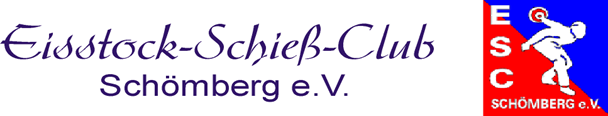          Turnierplanung 2022                   Stand:  28.08.2021                                          Bitte eintragen!!         Wer absagt oder verhindert ist hat sich um Ersatz zu kümmern!!                        Vereinsmeisterschaft u Familienfest am ????Samstag, 08.01.2022 / Zollikon – Küsnacht 42. internationales Eisstock – Turnier Meld. 7:30 Uhr / Beg. 8:00 Uhr2 x 15 Mannschaften / 80 SFR. Meldeschluss: 02.12.2021Samstag, 19.03.2022 / EHC Freiburg20. intern. Rothaus – DUO CUPMeld. 7:00 Uhr / Beg. 7:30 Uhr11 DUO Mannschaften offen / 45 €Meldeschluss: 13.03.2022Samstag, 19.03.2022 / EHC Freiburg50. intern. SchwarzwaldpokalMeld. 7:00 Uhr / Beg. 7:30 Uhr13 Herren Mannschaften / 50 € Meldeschluss: 13.03.2022Sonntag, 20.03.2022 / EHC Freiburg7. intern. Dr. Kouba CupMeld. 8:00 Uhr / Beg. 8:30 Uhr13 Trio Mannschaften offen / 48 €Meldeschluss: 13.03.2022Sonntag, 20.03.2022 / EHC Freiburg3. intern. Roland Flamm Gedächtnis- DUO TurnierMeld. 8:00 Uhr / Beg. 8:30 Uhr2x 7 Duo Mannschaften offen / 45 €Meldeschluss:  13.03.2022Für Turniere in FreiburgBei der Meldung bitte mit angeben, ob Ihr übernachten möchtet und dieses Jahr ganz wichtig, ob ihr am Jubiläumsabend teilnehmt (Einladung und Infos im Anhang). Anzahl der Einzel- bzw. Doppelzimmer (von wann bis wann) und Anzahl Personen für den Jubiläumsabend (diese Infos reichen auch später).Meldeschluss: Meldeschluss: Meldeschluss: 